Fewer than 200 serious injuries and deaths on our roads by 2026Towards Zero Tasmanian Road Safety Strategy 2017–2026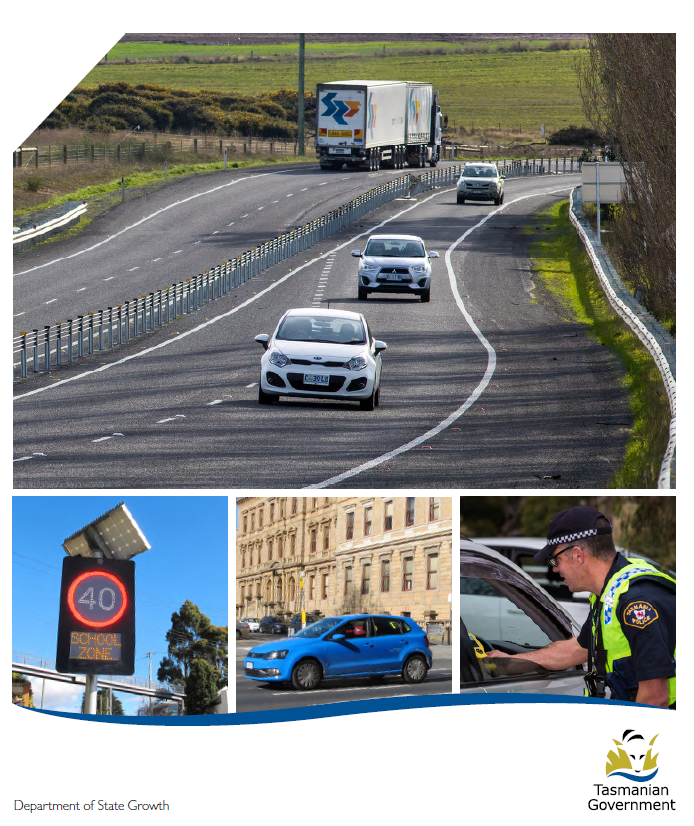 Progress on meeting Towards Zero Strategy targetsThe key interim target for the Towards Zero – Tasmanian Road Safety Strategy 2017-2026 (Towards Zero Strategy) is to reduce the number of annual serious injuries and deaths on Tasmanian roads to fewer than 200 by 2026.  This is an ambitious target of 100 fewer serious casualties per year than for the period 2012-2016 (annual average) and will move us towards the long-term goal of zero serious casualties on Tasmanian roads.Serious CasualtiesThe number of serious casualties in 2016 was 319, compared to 331 in 2015, a 3.6 per cent decrease. The 2016 figure of 319 is a 7 per cent increase on the five year serious casualty average of 298 (2011-2015).Fatalities In 2016, there were 37 fatalities on Tasmanian roads which is four more than the 33 recorded in 2015. The figure of 37 fatalities in 2016 is an 18.6 per cent increase on the five year fatalities average of 31.2 (2011-2015). 2017 YTDThere have been 216 serious casualties (24 fatalities and 192 serious injuries) to 30 September 2017, down 8.9 per cent on the same period last year of 237 serious casualties (29 fatalities and 208 serious injuries) and down 1.3 per cent on the five year average of 218.8 serious casualties.Serious Casualties Tasmania – Annual Count and Towards Zero Target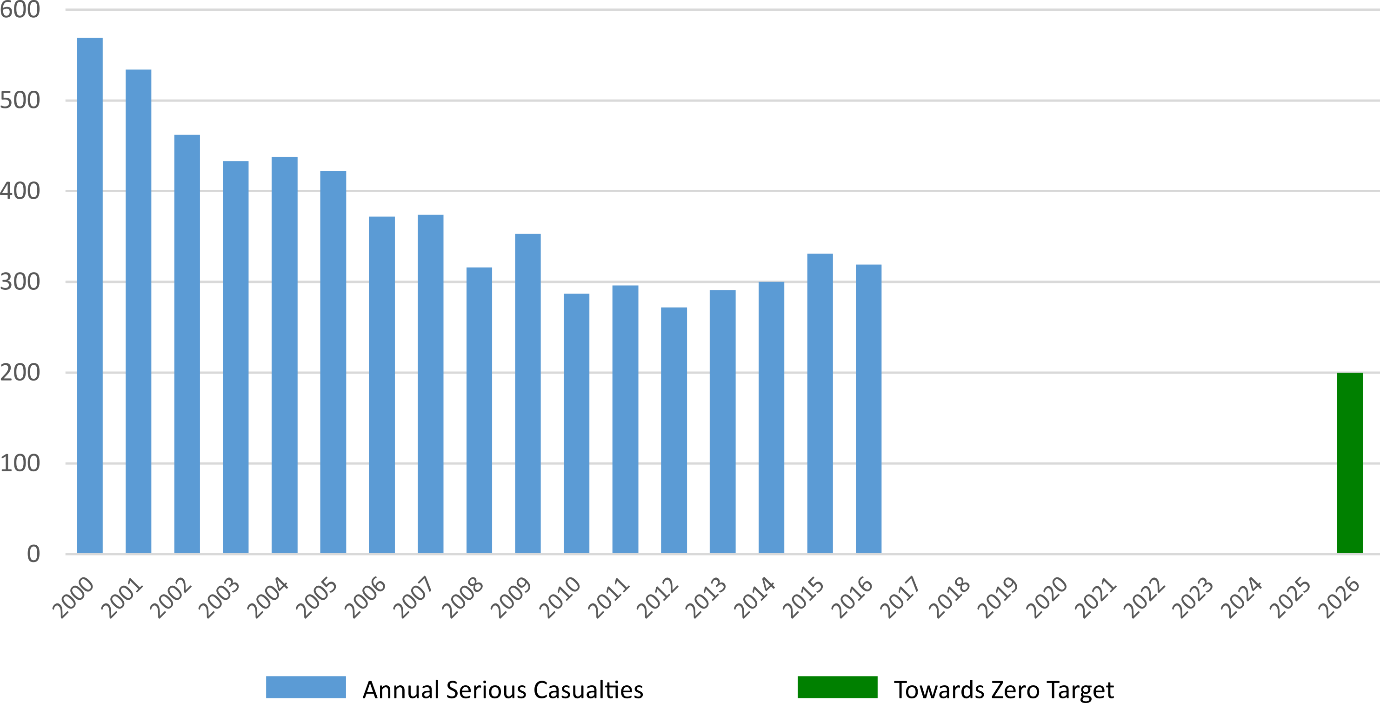 Annual fatalities – Rate per 100,000 population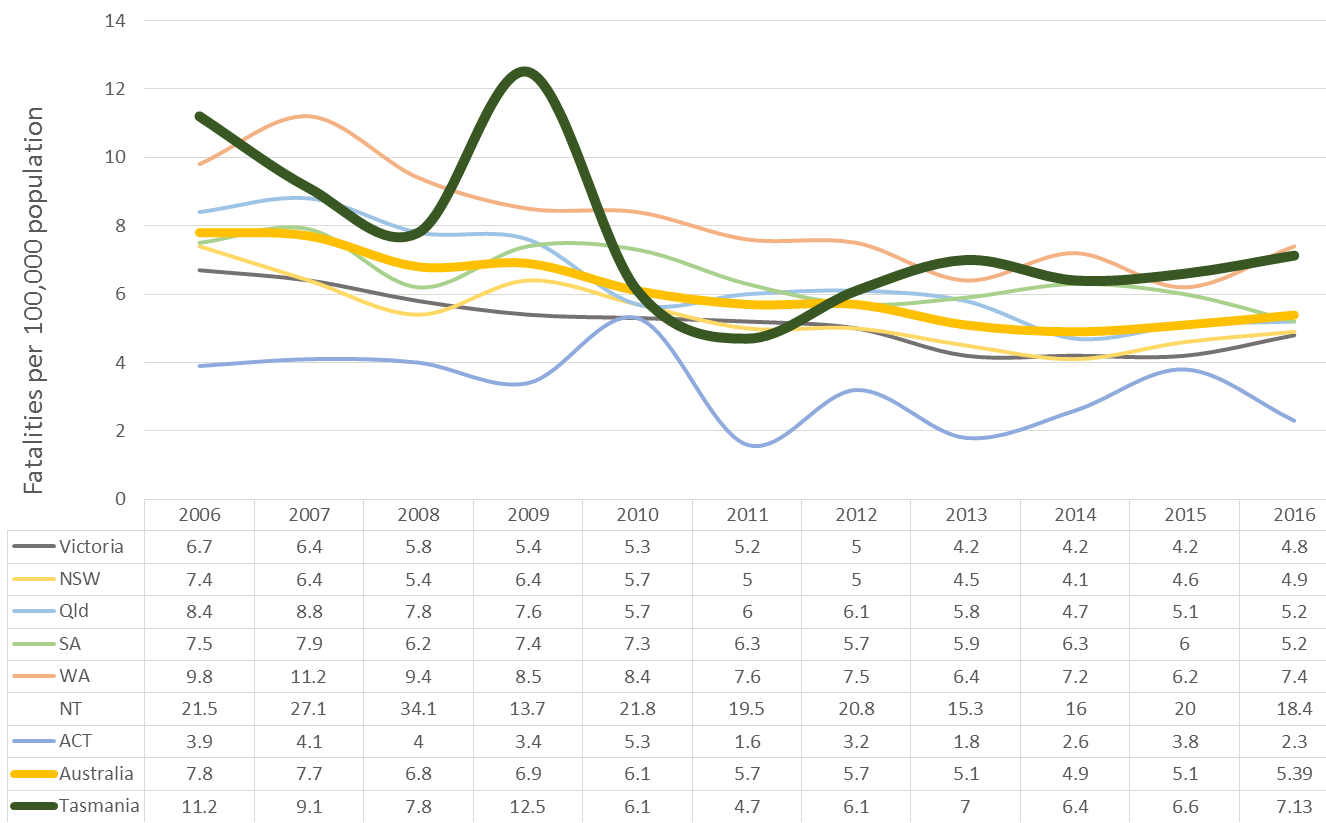 Note: NT omitted from chart for clarity purposes. Progress on meeting MAIB targetsMotor Accidents Insurance Board (MAIB) injury statistics show the number of fatalities and the level of claims for serious injuries on our roads.Various claim reduction targets are specified in the Memorandum of Understanding between the Department of State Growth (State Growth) and the MAIB.  Progress against high level targets is shown below, expressed as 12 month moving totals.Fatalities – 12 Month Rolling Total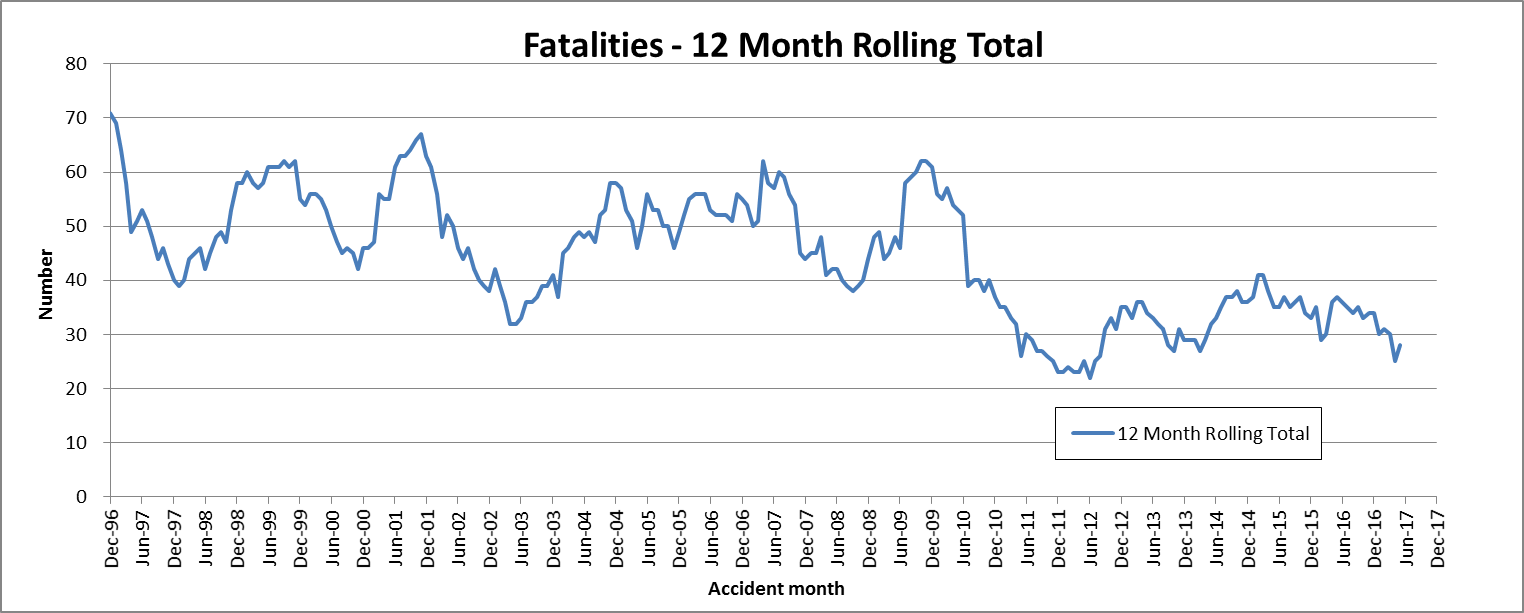 Total Serious Claims – 12 Month Rolling Total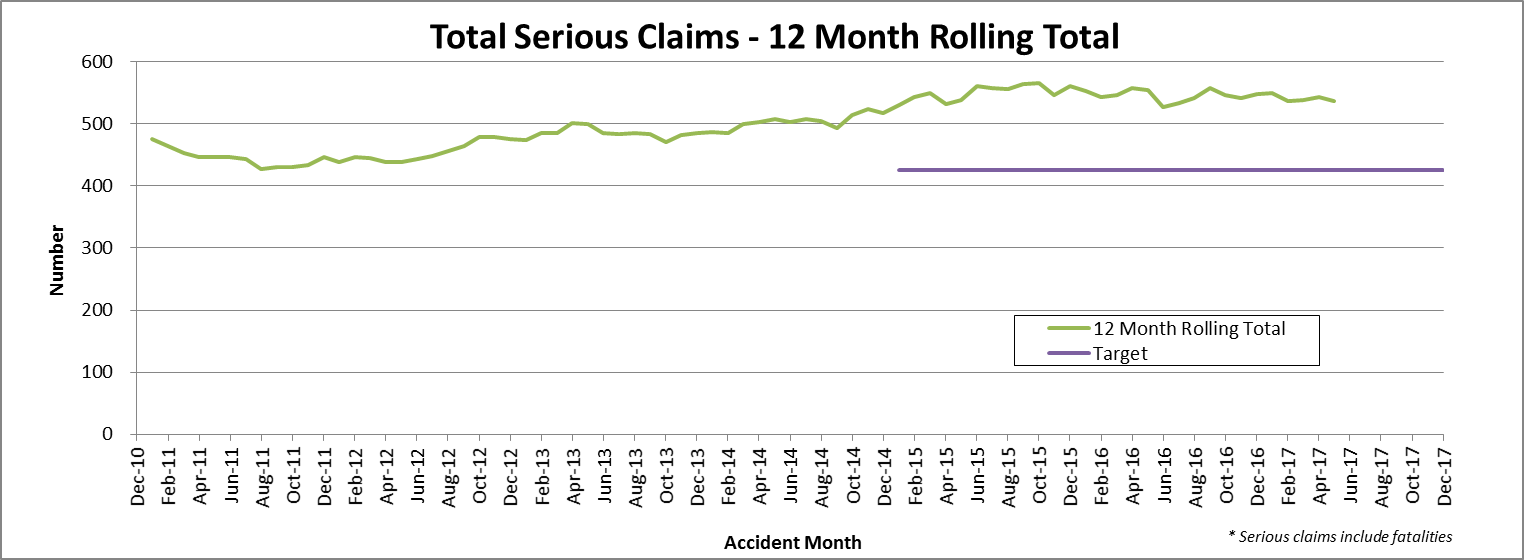 StatisticsSerious Casualties by Quarter by Age Group – 12 period moving average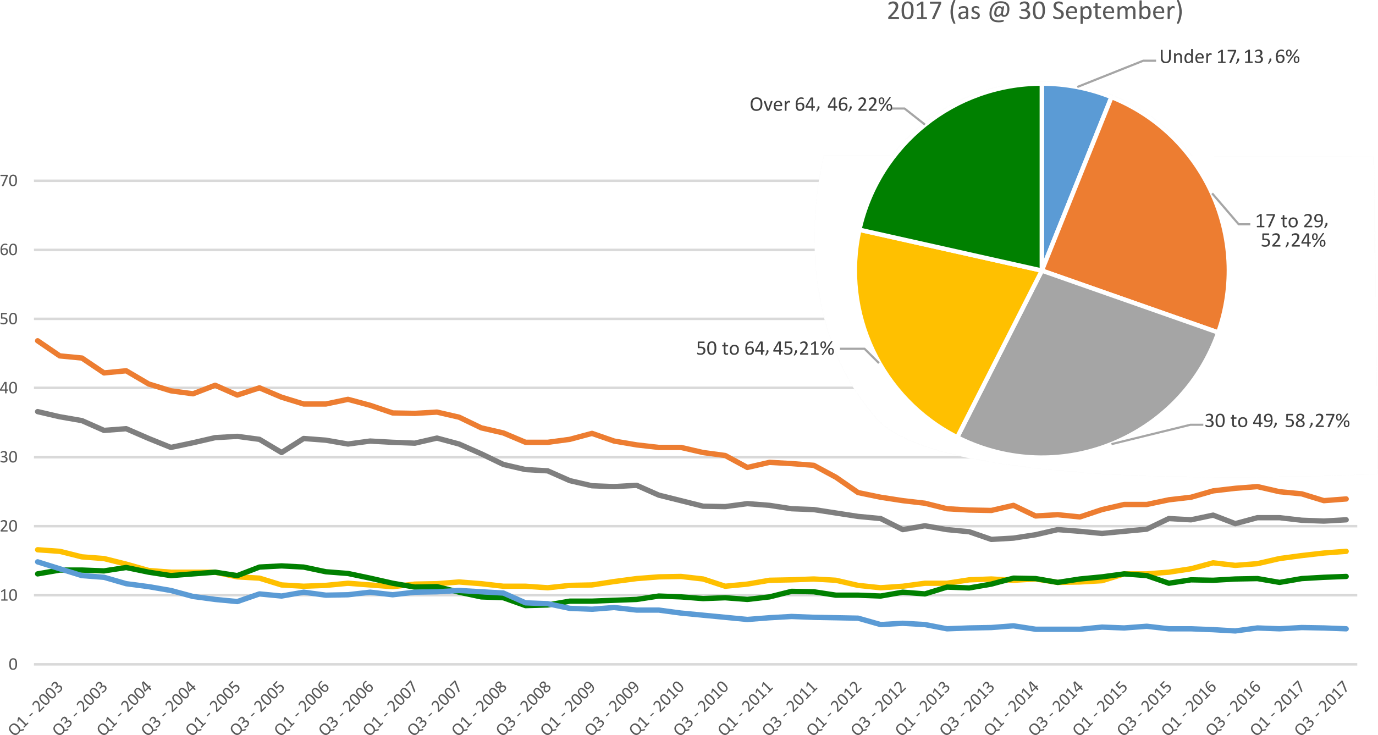 Serious Casualties by Quarter by Gender – 12 period moving average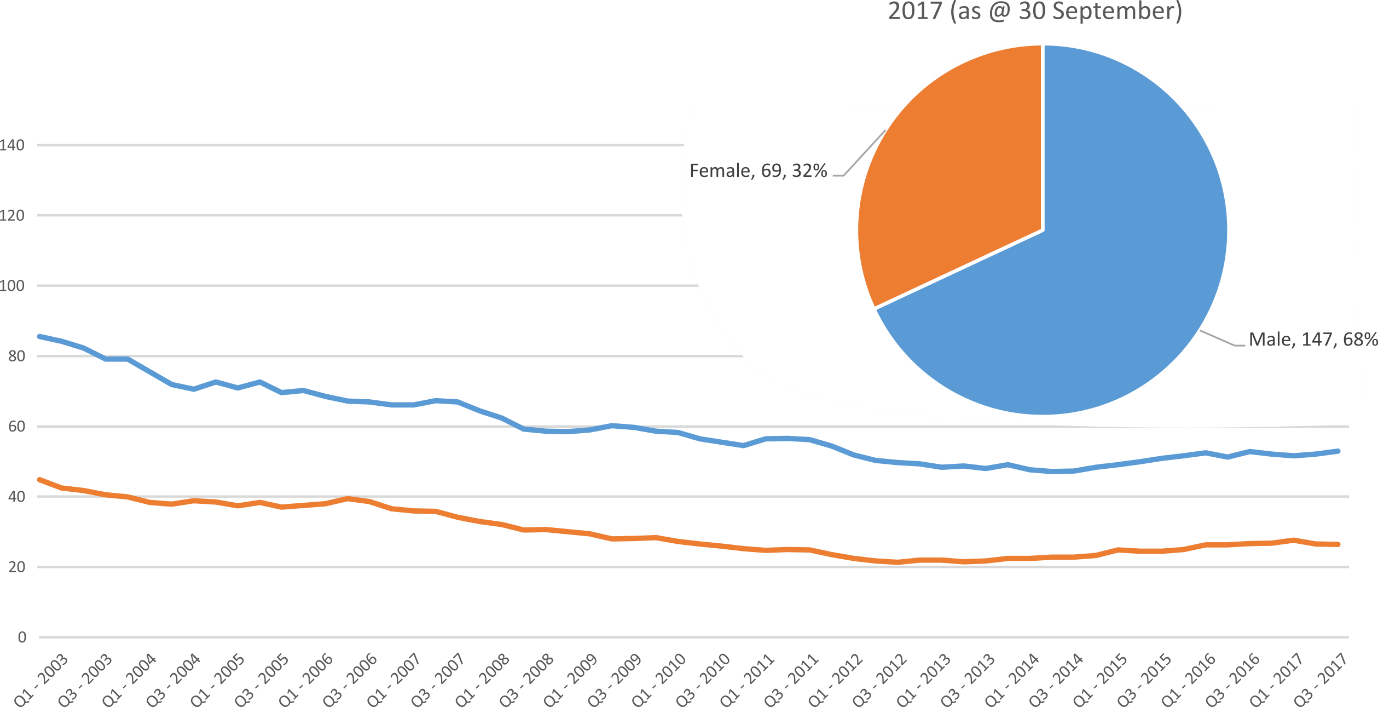 Serious Casualties by Quarter by Road User Type – 12 period moving average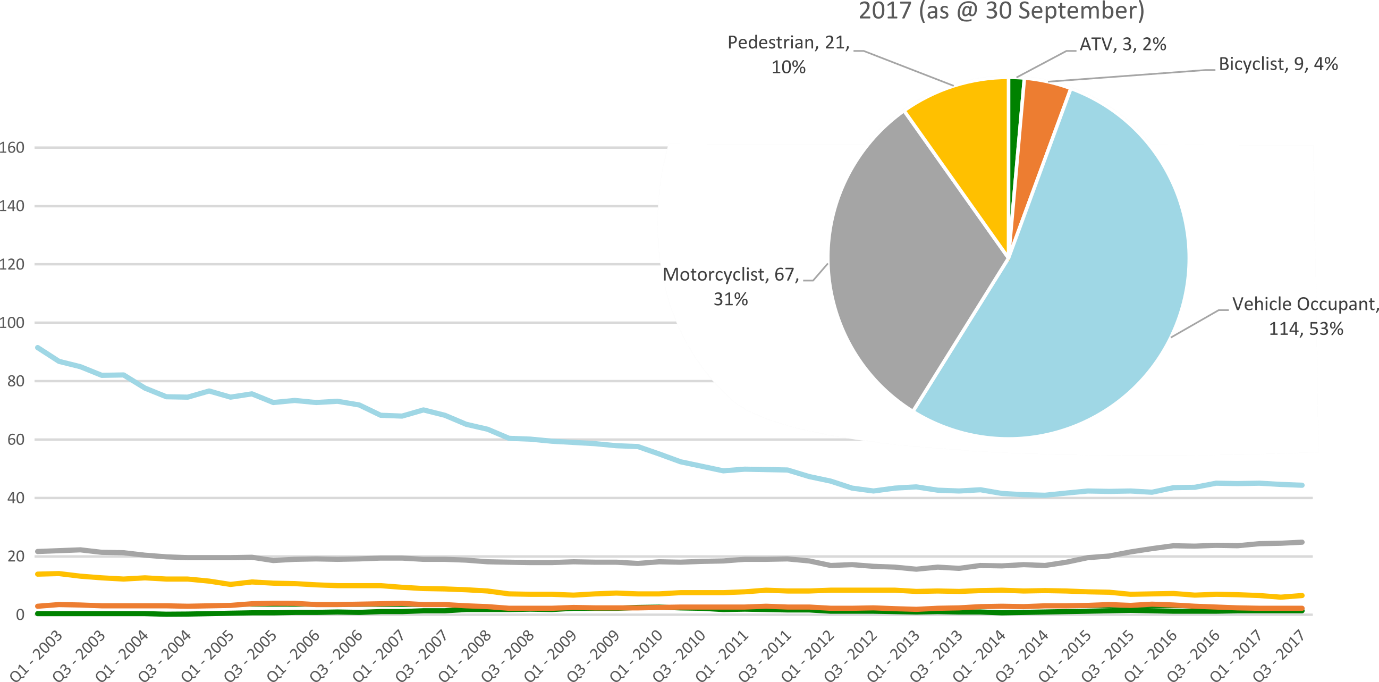 Serious Casualties by Quarter by Speed Zone – 12 period moving average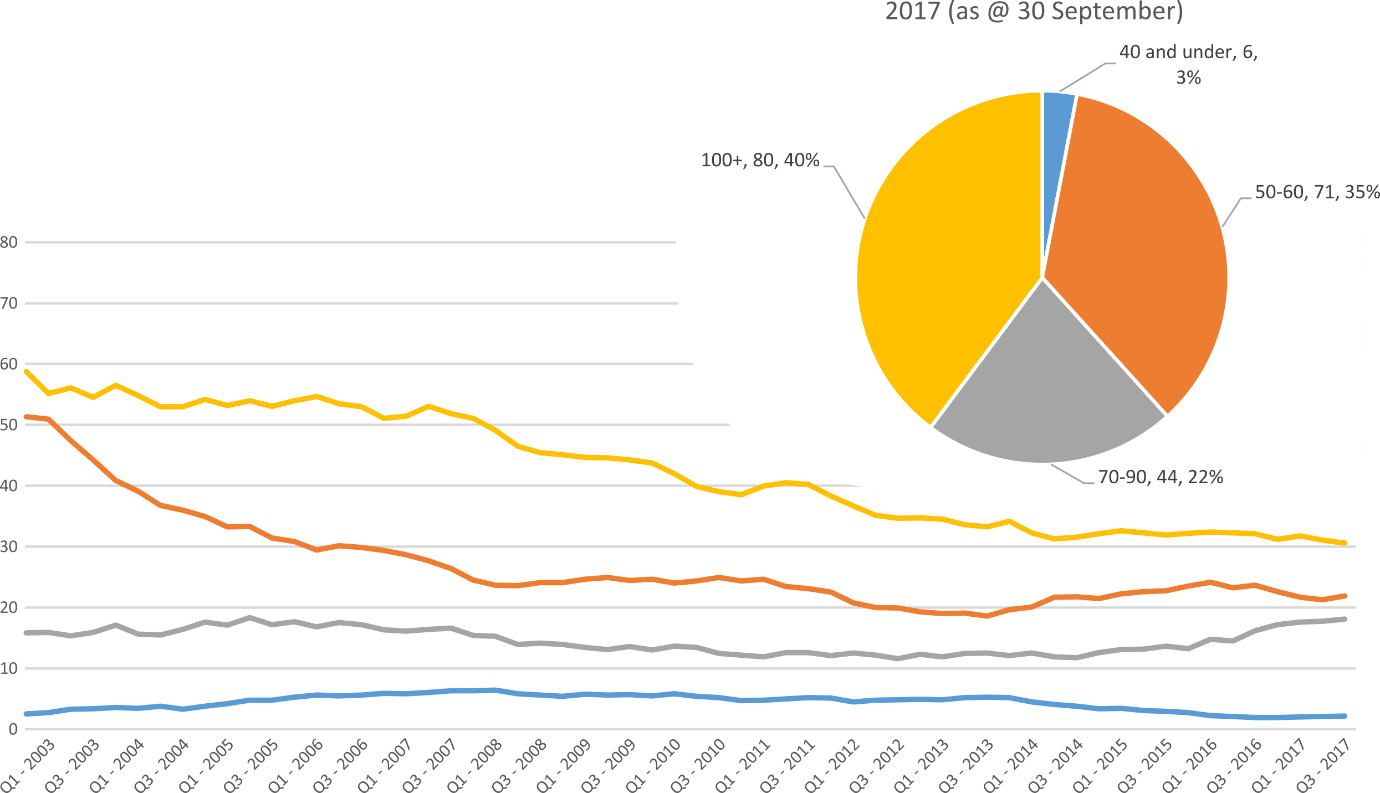 Pie chart excludes serious casualties where speed zone is recorded as ‘not known’Serious Casualties by Quarter by Crash Type (DCA) – 12 period moving average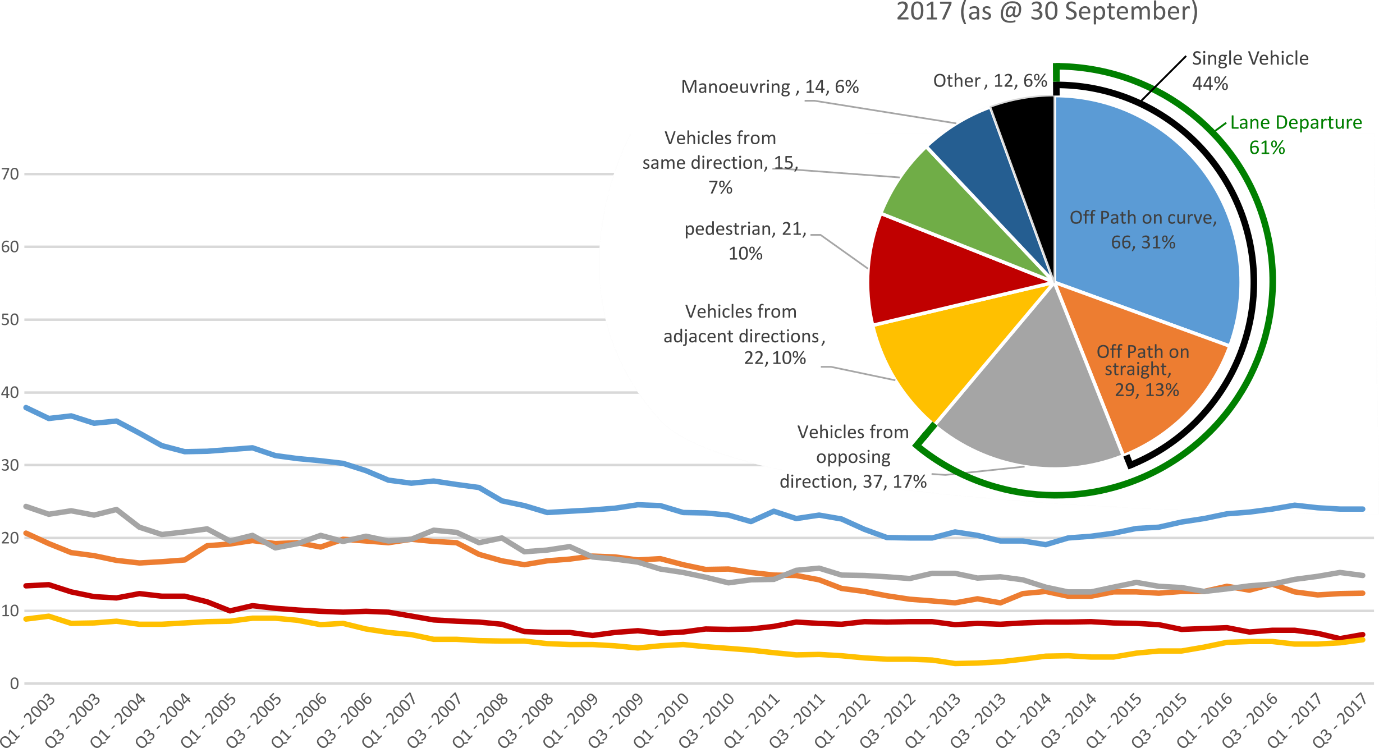 Other includes crash types: on-path (4%), overtaking (2%), passenger & miscellaneous (2%)Serious Casualties by Quarter by Urban/Non-Urban – 12 period moving average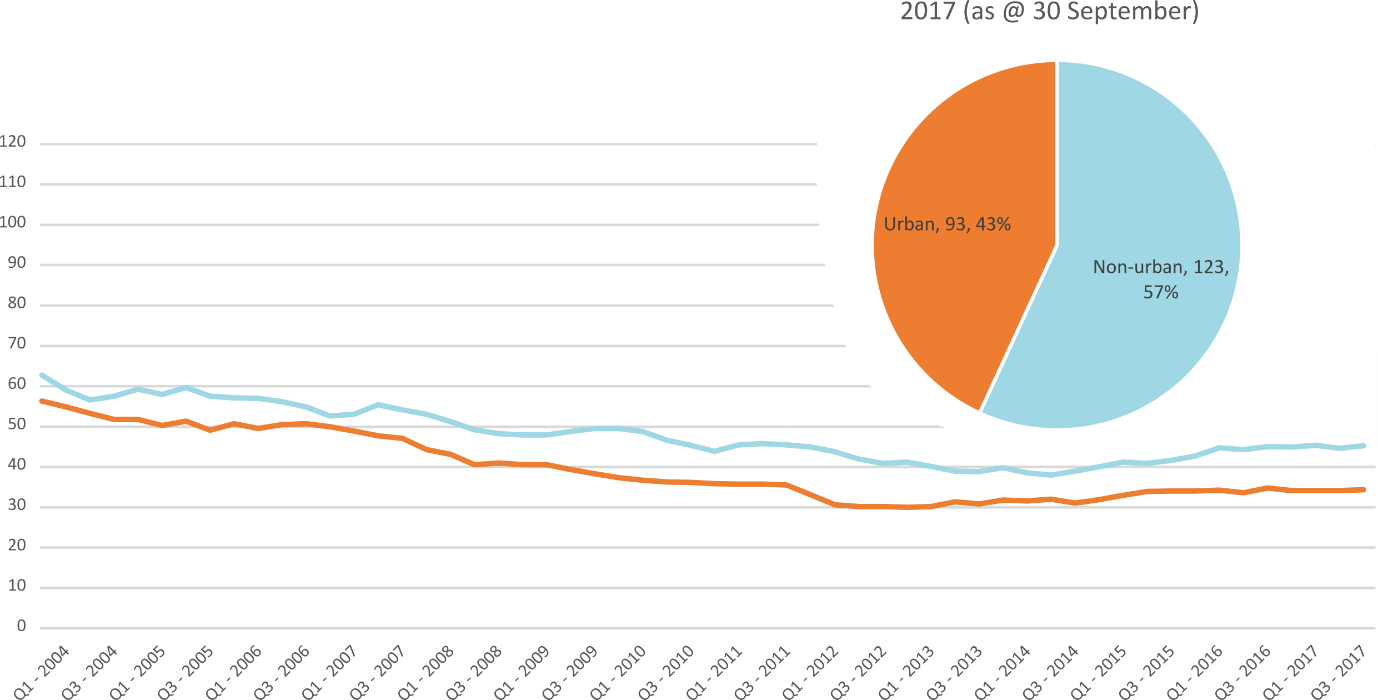 Based on the Australian Bureau of Statistics’ ‘significant urban area’ geographic definition. Serious Casualty locations as @ 30 September 2017 (Black = Fatality, Red = Serious Injury)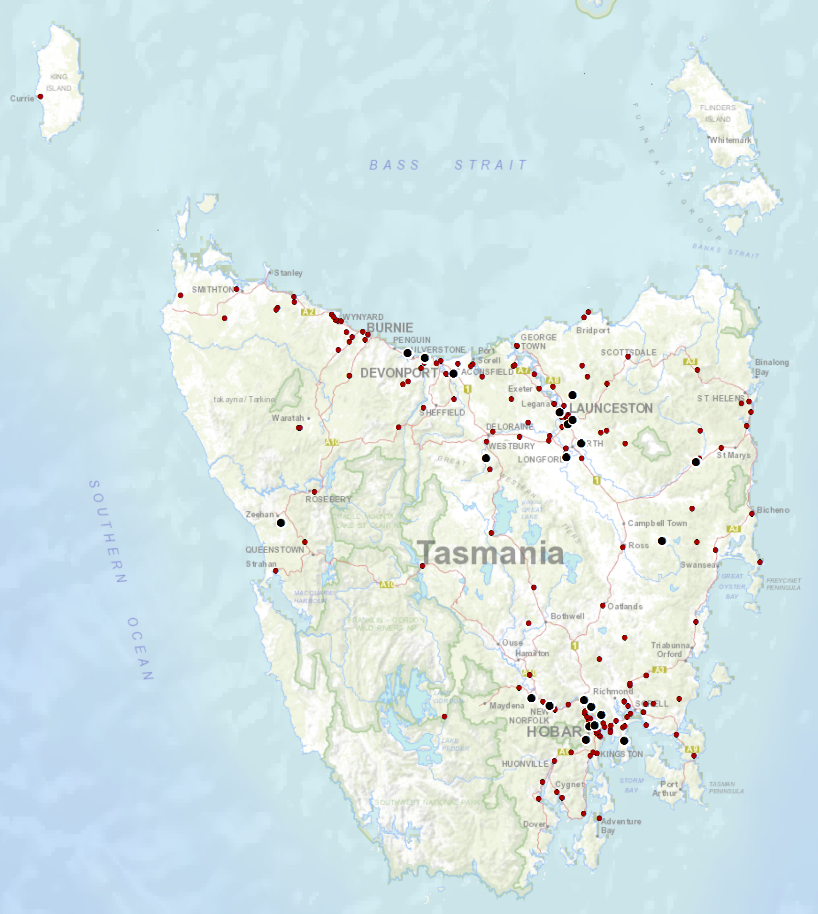 Priority Actions 2017-2019Improve the Graduated Licensing System to reduce serious casualties for young road users (17-25 year olds).Introduce safety initiatives to reduce motorcyclist serious casualties.Promote safer road user behaviour through education and enforcement.Reduce run-off-road and head-on crashes through improved infrastructure.Reduce the severity of intersection crashes through improved infrastructure treatments.Embrace safe system thinking in road design.Reduce serious casualties through improved delineation such as line marking.Improve the star rating of Tasmania’s vehicle fleet to include vehicles with better safety features.Increase the number of motorcycles with ABS.Introduce more appropriate speed limits to reduce serious casualties.Increase enforcement through technology to reduce speed related serious casualty crashes.Progress on projects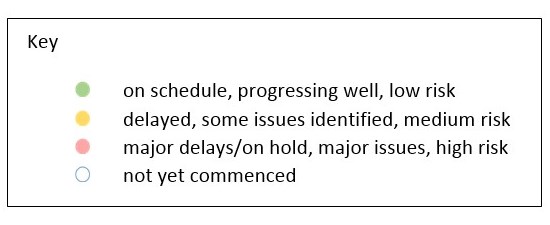 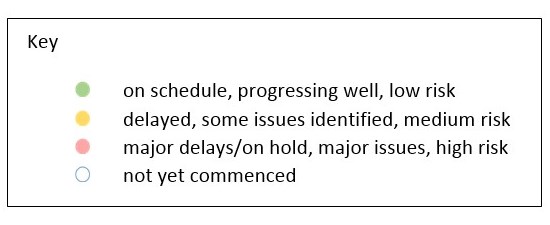 Action Plan 2017-2019Road Safety Work ProgramOtherFundingRoad Safety Levy OverviewAs at 30 September 2017MAIB Funding As at 30 September 2017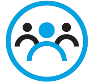 Safe Road Users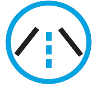 Safe Roads and Roadsides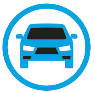 Safe Vehicles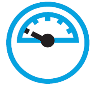 Safe Speeds  Safe Road Users  Safe Road Users  Safe Road Users  Safe Road Users  Safe Road UsersProjectResponsibilityStatusMilestones achievedMilestones plannedMilestones plannedComments BudgetLife of project$YTD2017/18$Review of GLS for novice driversRoad Safety, State GrowthReview of Tasmanian GLS against Australian GLS Policy Framework has been completed (Stage 1).Analysis of crashes involving young drivers Options paper developed.Out of session options paper provided for RSAC endorsement (October 2017).Stage 2 of the GLS Review has commenced:Review current resources supporting the GLS and best practice in other jurisdictions; andDevelop recommended changes to improve the communication pathway for GLS (pre-learners, learners, supervisors).  Stage 2 of the GLS Review has commenced:Review current resources supporting the GLS and best practice in other jurisdictions; andDevelop recommended changes to improve the communication pathway for GLS (pre-learners, learners, supervisors).  Development of new communication material for pre-learners, learners and supervisor driversCommenced investigation of e-logbook in Tasmania Commenced drafting of a Communications and Stakeholder Plan3,000,0000New motorcycle training and assessment programRegistration & Licensing, State GrowthFollowing the Ministers announcement on 29 June 2017, the progressive roll out of the new Motorcycle and Assessment Program commenced in Devonport on 29 July 2017, followed by Hobart end August 2017. The Launceston implementation is aimed for end of 2017. Existing motorcycle learner licence holders affected by the transitional arrangements in the North West and South have been contacted.All assessors have participated in the two staged training program.The Grant Deed has been established to fund the transitional arrangementsRange, on-road routes and training facility set up in Launceston to occur following council approval, aimed for Mid November 2017. Commence delivery of new bridging and pre-learner course in Launceston in December 2017.Finalise the communication strategy including a new training film demonstrating the safety benefits of the new Program and the top 5 motorcycle crashes.Commence direct communication with those affected by the transitional arrangements in the South in Mid November 2017.Range, on-road routes and training facility set up in Launceston to occur following council approval, aimed for Mid November 2017. Commence delivery of new bridging and pre-learner course in Launceston in December 2017.Finalise the communication strategy including a new training film demonstrating the safety benefits of the new Program and the top 5 motorcycle crashes.Commence direct communication with those affected by the transitional arrangements in the South in Mid November 2017.Commence the development of the auditing and compliance monitoring framework.Implementation Project 350,000Transitional Arrangement 300,000Balance for Communications 160,000 27,223Protective gear for motorcyclistsRoad Safety, State GrowthThe recently produced Motorcycle Protective Gear video and supporting collateral has now been incorporated into the new Motorcycle Training and Assessment Program.  Every learner will watch the video and receive a supporting brochure.    Additional collateral has been distributed State-wide to motorcycle retailers.Project complete.75,000 39,965Introduce rear-facing automated speed camerasTasmania PoliceRefer to Towards Zero Enforcement Project (Safe Speeds)Increased motorcycle-focused enforcementTasmania PoliceRefer to Towards Zero Enforcement Project (Safe Speeds)Promote safe behaviours through media campaignsEESC,Road Safety, State GrowthConcept approved by Police and Road Safety Advisory Council Education and Enforcement Sub-Committee. In production.Long-term enforcement campaign to complement Police media activity during holiday periods to be launched in December.Long-term enforcement campaign to complement Police media activity during holiday periods to be launched in December.Funding approved by RSAC in May.Road Safety Levy funding $350,000Increased enforcement of high-risk behavioursTasmania PoliceRefer to Towards Zero Enforcement Project (Safe Speeds)  Safe Roads and Roadsides  Safe Roads and Roadsides  Safe Roads and Roadsides  Safe Roads and Roadsides  Safe Roads and Roadsides  Safe Roads and RoadsidesProjectResponsibilityStatusMilestones achievedMilestones plannedComments BudgetLife of project$YTD2017/18$YTD2017/18$Flexible barrier installation programState Roads, State GrowthScoping and planning phase to identify suitable projects and locations underway. Identify sections of roads for treatment; scope and develop project plan.7.5 millionAudi-tactile line marking programState Roads, State GrowthScoping and planning phase to identify suitable projects and locations underway. Identify sections of roads for treatment; scope and develop project plan.7.5 millionShoulder sealing programState Roads, State GrowthScoping and planning phase to identify suitable projects and locations underway. Identify sections of roads for treatment; scope and develop project plan.7.5 millionImproved delineation on high risk roadsState Roads, State GrowthScoping and planning phase to identify suitable projects and locations underway. Identify sections of roads for treatment; scope and develop project plan.7.5 millionIntersection treatment programState Roads, State GrowthScoping and planning phase to identify suitable projects and locations underway. Identify sections of roads for treatment; scope and develop project plan.7.5 millionSafe system thinking in road designRoad Safety, State GrowthSafe System workshops held.Proforma strategy template prepared for local government.Presentations to councils and stakeholders.Promotion of training courses.300 00000  Safe Vehicles  Safe Vehicles  Safe Vehicles  Safe Vehicles  Safe Vehicles  Safe Vehicles  Safe Vehicles  Safe VehiclesProjectResponsibilityStatusMilestones achievedMilestones plannedComments BudgetLife of project$YTDYTDIncrease the number of motorcycles with ABSRoad Safety, State GrowthMinimum safety specifications for all new passenger and light commercial vehicles in the Tasmanian Government fleet.Road Safety, State GrowthProject planning and scoping completed.Review of the Government Vehicle Fleet Safety Policy complete. Paper developed and recommendations provided for endorsement. Pending RSAC endorsement, the proposed new Government Vehicle Fleet Safety Policy will be provided to Government for consideration in December 2017, with the intention to be implemented 1 January 2018. 0NANAPromote vehicle fleet safety standards for commercial fleetsRoad Safety, State Growth  Safe Speeds  Safe Speeds  Safe Speeds  Safe Speeds  Safe Speeds  Safe Speeds  Safe Speeds  Safe SpeedsProjectResponsibilityStatusMilestones achievedMilestones plannedComments BudgetLife of project$YTD$YTD$Development of speed limit setting guidelinesRoad Safety, State GrowthAssessment of speed limits on 100km/h roadsRoad Safety, State Roads, State GrowthReview of point to point speed cameras on high risk rural roadsTasmania PolicePrincipal Project Manager recruited and commenced in October 2017.  132,000To review 5 projectsIncreased fixed speed cameras in urban areasTasmania PolicePrincipal Project Manager recruited and commenced in October 2017.  132,000To review 5 projectsReducing Urban Arterial Speed Limits in Tasmania from 60km/h to 50km/h.Road Safety State GrowthProject planning and scoping completed. A Policy Paper is currently being finalised which will seek to reduce all remaining 60km/h urban arterial roads to 50km/h.Policy paper and recommendations to be presented to RSAC at its March 2018 meeting. TBC  Safe Road Users  Safe Road Users  Safe Road Users  Safe Road Users  Safe Road UsersProjectResponsibilityStatusMilestones achievedMilestones plannedMilestones plannedComments BudgetLife of project$YTD$MAIP ReviewRoad Safety, State GrowthDraft MAIP Report completedSign-off by MAIP Review Steering Committee Sign-off by MinisterRelease of reportSign-off by MAIP Review Steering Committee Sign-off by MinisterRelease of reportAwaiting final approval of MAIP Review Report by project Steering Committee.State Growth funded50,222Distance makes the Difference campaign Stage 2Road Safety, State GrowthA request for quote process relating to the next phase of activity is currently underway.A request for quote process relating to the next phase of activity is currently underway.Awaiting report on last round of activity. Initial reports are very positive. 400,00080,703Implementation of minimum passing distance legislationRoad Safety, State GrowthLegislation commenced on 27 September 2017.Follow up road user survey planned for Mar/Apr 2018 to gauge public acceptance of new laws.Follow up road user survey planned for Mar/Apr 2018 to gauge public acceptance of new laws.400,00080,703Tourist road safety campaign – Phase 2 (2017-2019)Road Safety, State GrowthPlanning of next phase (includes seasonal workers, international students and interstate motorcyclists).Planning of next phase (includes seasonal workers, international students and interstate motorcyclists).Collateral continues to be distributed. Currently consulting with stakeholders, reviewing activity to date and planning next phase.650,0000Community Road Safety Grants ProgramRoad Safety, State GrowthCommunity Road Safety Grants advertised August 2017 and Closed September 1.Funding to be delivered to successful applicants by 1 November 2017.Funding to be delivered to successful applicants by 1 November 2017.Information on Variable Message Trailer Agreements and Intellectual Property to be provided to RSAC.200,000p/a0Learner Driver Mentor Program and Driver Mentoring TasmaniaRoad Safety, State GrowthFunding is being delivered to 15 existing LDMPs and one new program for 2017-18.  Evaluation to inform ongoing delivery of LDMP program.Evaluation to inform ongoing delivery of LDMP program.500,000p/a702,000 approved for 2017/18691,358ProjectResponsibilityStatusMilestones achievedMilestones plannedMilestones plannedComments BudgetLife of project$YTD$Learner Driver Mentor Program evaluationRoad Safety, State GrowthEvaluation plan completed.Contractual arrangements with potential evaluator to be finalised mid October 2017.  Delivery of draft evaluation expected late December 2017.Contractual arrangements with potential evaluator to be finalised mid October 2017.  Delivery of draft evaluation expected late December 2017.50,0000RYDA programRoad Safety, State GrowthFunding has been delivered to the program to continue throughout 2017-18.Craig Hoey and Alysse Gavlik attended RYDA on 29 August 2017.  Feedback to Rotary and RSE being prepared.  75,0000  Safe Roads and Roadsides  Safe Roads and Roadsides  Safe Roads and Roadsides  Safe Roads and Roadsides  Safe Roads and Roadsides  Safe Roads and RoadsidesProjectResponsibilityStatusMilestones achievedMilestones plannedComments BudgetLife of project$YTD$YTD$Pedestrian safety package – Stage 1: Pedestrian Countdown Timers (PCTs) TrialState Roads, State GrowthUTAS developed methodology for monitoring and evaluation. Pre-installation research completed by UTAS Masters student.PCTs to be installed week of 23 October 2017.70,00024,47524,475Pedestrian safety package – Stage 2State RoadsState Growth430,00000ProjectResponsibilityStatusMilestones achievedMilestones plannedComments BudgetLife of project$ActualLife of project$Motorcycle safety package – infrastructure safety improvementsState Roads, State GrowthEngage safety specialist.300,00086,788Vulnerable Road User ProgramState Roads, State GrowthMajority of projects in Round 4 completed.Assessment of Round 5 applications in progress. Letters to be sent advising councils of assessment outcome next quarter.2,500,0001,656,894Esk Main Road shoulder sealing, edge line marking and safety improvementsState Roads, State GrowthSafety barrier on small section near rail crossing installedFinal seal and line marking to be done 2017-18 construction season.5,860,0005,085,666Lyell Highway, south of Hamilton shoulder sealingState Roads, State GrowthSafety barrier installed.Final seal and line marking (2017-18 season).1,272,000)1,063,986Midland Highway Safety ImprovementsState Roads, State GrowthProjects progressing on the 10 year infrastructure upgrade.Continuation of projects.20,000,00012,867,663  Safe Vehicles  Safe Vehicles  Safe Vehicles  Safe Vehicles  Safe Vehicles  Safe Vehicles  Safe Vehicles  Safe VehiclesProjectResponsibilityStatusMilestones achievedMilestones plannedComments BudgetLife of project$YTD$YTD$ANCAP supportRoad Safety, State Growth2016/17 payment2017/18 payment 12,000 p/a11,85111,851  Safe SpeedsN/A.  There are no current Safe Speed projects under the Road Safety Work Program.N/A.  There are no current Safe Speed projects under the Road Safety Work Program.ProjectResponsibilityStatusMilestones achievedMilestones plannedComments BudgetLife of project$YTD$RSAC and Towards Zero Strategy supportRoad Safety, State GrowthFunding for Manager RSAC Secretariat, Senior Project Officer TEB, Chair and Expert sitting fees and operation of RSAC.Funding for Manager RSAC Secretariat, Senior Project Officer TEB, Chair and Expert sitting fees and operation of RSAC.Funding for Manager RSAC Secretariat, Senior Project Officer TEB, Chair and Expert sitting fees and operation of RSAC.Up to 400,000p/a62,250MAIP Transitional arrangementsRegistration & Licensing, State Growth3,300,00040,996Lane filtering for motorcyclistsRoad Safety, State GrowthImplementation budget approved.Developing legislative changes and communication strategy.ProjectResponsibilityStatusItems fundedBudget17/18$YTDDiscretionary Activities FundRoad Safety, State GrowthRedevelopment of RSAC Website250,0003,150Discretionary Activities FundRoad Safety, State GrowthRoad Torque250,00030,662Discretionary Activities FundRoad Safety, State GrowthSafe System Infrastructure Workshop250,00017,303Discretionary Activities FundRoad Safety, State GrowthRoad Safety Week 250,0006,170Discretionary Activities FundRoad Safety, State Growth250,00057,2852017/18 Financial YearProposed budget$Actual (ytd)$Opening balance (as at 1 July 2017)Opening balance (as at 1 July 2017)14,663,962Revenue 2017/18Revenue 2017/18Revenue 2017/18Road safety levy collected13,500,0003,444,342Funds available for distribution10,900,000844,342Total funds available for distribution25,563,96215,508,304ExpenditureExpenditureExpenditureRoads and Roadsides Roads and Roadsides 311,173Policy and ProjectsPolicy and Projects1,056,914Total ExpenditureTotal Expenditure1,368,087BalanceBalance14,140,217Allocated fundingAllocated fundingAllocated fundingSafe Roads and RoadsidesSafe Roads and Roadsides6,000,000Policy and ProjectsPolicy and Projects5,650,086Total allocated fundingTotal allocated funding11,650,086Unallocated fundingUnallocated fundingUnallocated fundingSafe Roads and RoadsidesSafe Roads and Roadsides1,500,000Policy and ProjectsPolicy and Projects990,131Unallocated funding balanceUnallocated funding balance2,490,1312017/18 Financial YearBudget$Actual (ytd)$Balance$Expenditure (State Growth)Administration & Public Relations283,19472,507210,687Public Education964,126101,499862,627Research82,72422,40060,324Subtotal1,330,044196,4061,133,638Expenditure (Tasmania Police)Salaries1,853,259403,6331,449,626Equipment1,206,28887,8721,118,416Subtotal3,059,547491,5052,568,042Total4,389,591687,9113,701,680